FEDERATION ALGERIENNE  DE  FOOTBALL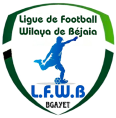 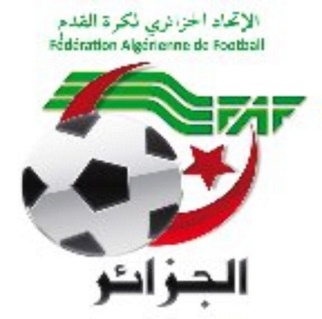 LIGUE DE  FOOTBALL  DE  LA  WILAYA  DE  BEJAIACité DES FRERES BOURENINE  BEJAIATel ( fax) 034 125 465                                                       Mail : liguefootballbejaia@gmail.comCOURRIER : ARRIVEEA - FAF / LNF / LFF/LRFA / LNF-S :LNFF : Nous transmettant le programme des rencontres.Séniors et Jeunes. Remerciements.FAF : Organisation des AG Ordinaires des ligues. Noté.FAF : Rappel réglementaire A/S transfert des joueurs. Noté.B- D.J.S :Réunion de préparation rencontres ligue III amateur. Noté.PV des réunions de préparation des rencontres ligue III amateur. Remerciements.C –DIVERSLigue sport et travail : Programme des rencontres. Remerciements.Couverture sécuritaire des rencontres. Pour information.Association des anciens Joueurs du MOB : Sollicitant un trio d’arbitres à l’occasion de la commémoration de la journée du CHAHID. Noté.Invitation à l’occasion de cet événement. Remerciements.Mr  NATOURI Meziane (Arbitre) : Demande diplôme d’arbitre. Noté.P/APC Ouzellaguen : Avis favorable pour l’organisation du plateau U14 Au stade d’Ouzellaguen. Remerciements.P/APC Adekar : Attestation confirmant la fermeture de la route national N°12 le 10/02/2023 suite aux chutes de neige. Noté.Mr  BENMEZIANE Madani  (stagiaire) : Annulation de la participation au stage 1er degré. Noté.Commission des œuvres sociales (OPOW) : Sollicitant des arbitres à l’occasion de la commémoration de la journée du CHAHID. Noté.Invitation à l’occasion de cet événement. Remerciements.D- CLUBS :OST : Sollicitant un délégué pour la rencontre CRBAR/OST (U19). Noté.ECA : Rapport A/S non déplacement de la catégorie U15 à Akbou. Noté.CRBAR : Réclamation A/S du délégué de la rencontre JSM/CRBAR (Séniors). Noté. الاتحاد الجزائري لكرة القدم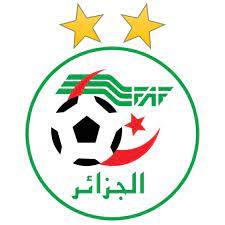 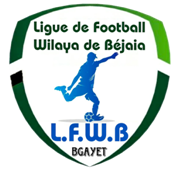 FEDERATION ALGERIENNE DE FOOT BALLرابطة كرة القدم لولاية بجايةLIGUE DE FOOT BALL DE LA WILAYA DE BEJAIA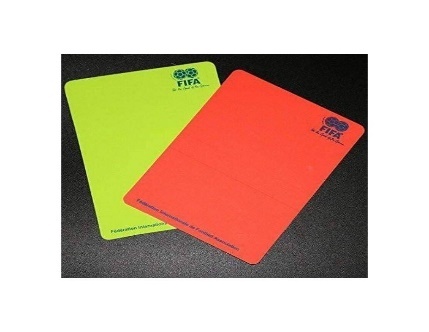 Membres présents :Mr BOUZELMADEN   MOHAMED   PRESIDENT DTWA.Mr YAHI                    OMAR            P/C FORMATION.Mr MESSAOUDI        AISSA            MEMBRE.Mr BOUZERAR         AHMED          MEMBRE.Mr IDIRENE             ZAHIR             MEMBRE.Melle TOUATI          HASSIBA         SECRETAIRE.COURRIERR ARIVEECLUBESBM : attestation de reconnaissance au trio d’arbitres plateau U14. APPELS EN AUDITIONS : ARBITRES MM : - BELKHERAZ YANIS           - DJEBARA HICHEM           - MAKHLOUF BoubekeurDimanche 19.02.2023 à 14H00Mr : CHALAL YACINEMardi 21.02.2023 à 15H00AUDIENCECLUBS :Président OCA A/S de la rencontre seniors OCA/IRBBH.DESIGNATIONDésignation des arbitres pour les rencontres du 17 et 18/02/2023. Honneur, Pré-Honneur et Jeunes.Plateaux U14Cours de Formation :Thèmes : la loi 12 fautes et incorrection.Débat.Divers.FEDERATION ALGERIENNE DE FOOTBALL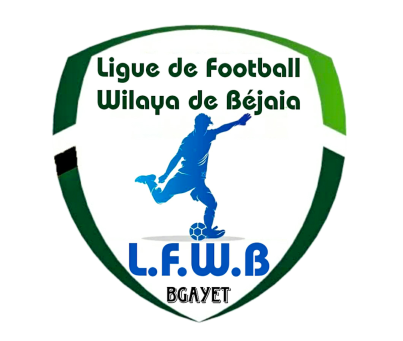 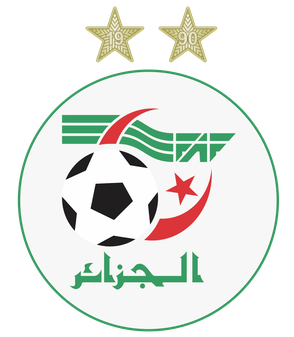 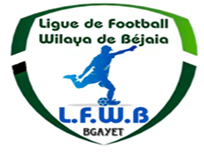 الاتحاد الجزائري لكرة القدمLIGUE DE FOOT BALL DE LA WILAYA DE BEJAIAرابطة كرة القدم لولاية بجاية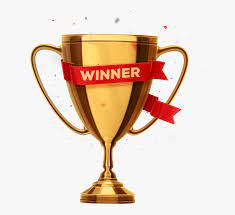         COUPE DE WILAYA 2022 – 2023         CATEGORIES U15 – U17 – U19REGLEMENT DE LA COMPETITIONLa compétition se déroulera en éliminatoires directes.Elle se jouera sur terrains neutres.Les frais d’organisation des rencontres seront supportés équitablement par les équipes domiciliées 1000,00 DA par équipe.Equipement des joueurs : Chaque Equipe doit disposer 02 tenues de couleurs différentes. En cas de confusion de couleurs et à défaut d’entente, l’Equipe tirée au sort en premier lieu est tenue de changer l’Equipement. Tout refus entraînerait l’annulation du match.Ballons : chaque équipe doit fournir quatre (04) ballons de compétition en bon état.Feuilles de match : chaque équipe doit se munir de feuilles de matchs.DUREE DES RENCONTRES :  • U-19 : 2 X 45’ • U-17 : 2 X 40’         Pas de prolongations • U-15 : 2 X 30’16ème DE FINALE COUPE DE WILAYA 2023Les clubs qualifiés TIRAGE AU SORT DES 1/8, ¼ ET ½ FINALES COUPE DE WILAYAU15 – U17 – U19CATEGORIE U15              1/8                                                                                                                                                                           1/8                                              1/4                                                                                                               1/4                                                                          1/2                                                          1/2CATEGORIE U17              1/8                                                                                                                                                                           1/8                                              1/4                                                                                                                1/4                                                                          1/2                                                           1/2CATEGORIE U19              1/8                                                                                                                                                                           1/8                                              1/4                                                                                                               1/4                                                                          1/2                                                          1/2                                       DEPARTEMENT DE L’ADMINISTRATION                                      ET FINANCES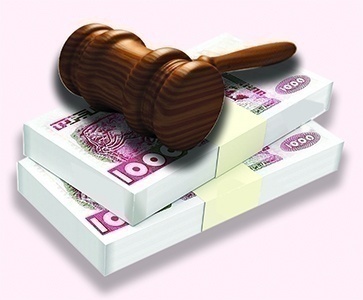 Membres présents : ABDELFETTAH       DAF      IDIRENE                 Membre      DJOUDER               SG      Ordre du jour :  Recouvrement des amendes parues au BO N° 18.Rappel Article 133 : Amendes Les amendes infligées à un club doivent être réglées dans un délai de trente (30) jours à compter de la date de notification. Passé le délai de trente (30) jours et après une dernière mise en demeure pour paiement sous huitaine, la ligue défalquera un (01) point par mois de retard à l’équipe seniors du club fautif. NOTE    AUX   CLUBSConformément aux dispositions de l’article 133 des RG relatif aux amendes, les Clubs concernés sont tenus de s’acquitter des montants indiqués ci-dessous au plus tard le mercredi 15 Mars 2023 à 16 heure, soit en espèces soit par versement bancaire au compte B. E. A  N° : 00200040400425009397.      Après versement, il y a lieu d’adresser à la Ligue la copie du bordereau de      Versement bancaire.URGENT : ETAT RECAPITULATIF DES AMENDESETAT RECAPITULATIF DES AMENDESFEDERATION ALGERIENNE DE FOOTBALLالاتحاد الجزائري لكرة القدمLIGUE DE FOOT BALL DE LA WILAYA DE BEJAIAرابطة كرة القدم لولاية بجايةCOMMISSION JURIDICTIONNELLE DE DISCIPLINE          Membres présents :Melle   FRISSOU        NADIA              JuristeMr      MEZIANE       KARIM             SecrétaireMr      IDIR                 LAID                 MembreMr.     DJOUDER       A/MADJID      S/GENERALOrdre du jour :   Traitements des Affaires Disciplinaires.Division « HONNEUR »	Affaire n°242: Rencontre * JSM –CRBAR * Du 10.02.2023Affaire n°243: Rencontre * ASOG -SRBT* Du 11.02 .2023Affaire n°244: Rencontre * RCIA - ARBB* Du 10.02.2023Affaire n°245.: Rencontre * CRBA -JSIO* Du 10.02.2023Affaire n°246.: Rencontre * USS -OMC* Du 11.02.2023Affaire n°247.: Rencontre * USBM -RCS* Du 11.02.2023Division «  PRES /HONNEUR »	Affaire n°248 : Rencontre * OCA -IRBBH* Du 10.02 .2023Affaire n°249: Rencontre * CSB -OST* Du 10.02 .2023Affaire n°250: Rencontre * JSTI -JSB* Du 10.02 .2023Affaire n°251: Rencontre * CSPC -WRBO* Du 11.02 .2023Affaire n°252: Rencontre * CSSA -ESTW* Du 11.02 .2023Affaire n°253: Rencontre * NBT -CRM* Du 10.02 .2023Division « Jeunes- U19 »  Affaire n°254 : Rencontre * JSIO   -ESTW * Du 10.02 .2023Affaire n°255 : Rencontre * RCIA  -WRBO* Du 10.02 .2023Affaire n°256 : Rencontre * JSTI   -CRM * Du 11.02 .2023Affaire n°257: Rencontre * OCA   -RCS  * Du 10 .02 .2023Division « Jeunes- U17 »  REPRISE Affaire n°239: Rencontre * ARBB    -JSB  * Du 04.02 .2023Affaire n°258 : Rencontre *JSTI  - CRM   * Du 11.02 .2023Affaire n°259 : Rencontre * NRBS  -RSCA * Du 10 .02 .2023                   ETAT RECAPITULATIF DES AFFAIRES   DISCIPLINAIRES TRAITEESJournées du 10 ET 11.02.2023 FEDERATION ALGERIENNE DE FOOTBALLالاتحاد الجزائري لكرة القدمLIGUE DE FOOT BALL DE LA WILAYA DE BEJAIAرابطة كرة القدم لولاية بجايةMembres présents :Mr     AOUCHICHE        EL DJOUDI             PrésidentMr     FERRAH               MUSTAPHA           MembreMr     TABET                  YAHIA                     MembreMr.    CHELLAH             BELKACEM             MembreObjet : étude des affaires litigieusesAffaire N° 40 : Matchs JSTA / JSC (U15/U17/U19) du 10-02-2023                   -  Après lecture de la feuille de match                -  Vu les pièces versées au dossier    Attendu que les rencontres étaient régulièrement programmées au stade communal d’Adekar. Attendu que les rencontres ne  se sont pas déroulées suite à l’impraticabilité du terrain (entièrement recouvert de neige).Par ces motifs, la Commission décide :Matchs à reprogrammer à une date ultérieure.Affaire N° 41 : Matchs AS / BCEK (U15/U17) du 10-02-2023                   -  Après lecture de la feuille de match                -  Vu les pièces versées au dossier    Attendu que les rencontres étaient régulièrement programmées au stade communal de Beni Maouche. Attendu que les rencontres ne  se sont pas déroulées suite à l’impraticabilité du terrain (entièrement recouvert de neige).Par ces motifs, la Commission décide :Matchs à reprogrammer à une date ultérieure.Affaire N° 42 : Matchs JSI / ECA (U15) du 10-02-2023                   -  Après lecture de la feuille de match                -  Vu les pièces versées au dossier.    Attendu que la rencontre était régulièrement programmée au stade communal de Laazib ; Attendu que la rencontre n’a pas eu lieu suite à l’absence de l’équipe de l’EC Adekar aux lieu et heure prévus de la rencontre ;Attendu qu’après attente du délai réglementaire, l’arbitre ayant constaté l’absence de l’équipe de l’EC Adekar annula la rencontre ; Attendu que l’équipe de l’EC Adekar a justifié cette absence par le blocage des routes suite aux chutes de neige (rapport du P/APC d’Adekar à l’appui).Par ces motifs, la Commission décide :Match à reprogrammer à une date ultérieure.Affaire N° 43 : Matchs CSATT / AST (Séniors) du 11-02-2023                   -  Après lecture de la feuille de match                -  Vu les pièces versées au dossier    Attendu que la rencontre était régulièrement programmée au stade communal d’Adekar. Attendu qu’à l’heure prévue de la rencontre, les équipes des deux clubs étaient présentes sur le terrain.Attendu que la rencontre ne  s’est pas déroulée suite à l’impraticabilité du terrain (entièrement recouvert de neige).Par ces motifs, la Commission décide :Match à reprogrammer à une date ultérieure.FEDERATION ALGERIENNE DE FOOTBALLالاتحاد الجزائري لكرة القدمLIGUE DE FOOT BALL DE LA WILAYA DE BEJAIAرابطة كرة القدم لولاية بجايةHONNEURPROGRAMMATION  16° JOURNEEVENDREDI 17 FEVRIER 2023SAMEDI 18 FEVRIER 2023**********************************PRE-HONNEURPROGRAMMATION  16° JOURNEEVENDREDI 17 FEVRIER 2023SAMEDI 18 FEVRIER 2023**********************************JEUNES GROUPE « 1 »PROGRAMMATION 11° JOURNEEREPOS**********************************JEUNES GROUPE « 2 »PROGRAMMATION 12° JOURNEEVENDREDI 17 FEVRIER 2023**********************************JEUNES GROUPE « 3 »PROGRAMMATION 12° JOURNEEVENDREDI 17 FEVRIER 2023SAMEDI 18 FEVRIER 2023**********************************JEUNES GROUPE « 4 »PROGRAMMATION 10° JOURNEEVENDREDI 17 FEVRIER 2023REPRISE**********************************JEUNES GROUPE « A »PROGRAMMATION 10° JOURNEEREPOS**********************************JEUNES GROUPE « B »PROGRAMMATION 07° JOURNEEVENDREDI 17 FEVRIER 2023SAMEDI 18 FEVRIER 2023**********************************JEUNES GROUPE « C »PROGRAMMATION 07° JOURNEEVENDREDI 17 FEVRIER 2023REPRISE**********************************SOUS TOUTES RESERVES DE CHANGEMENT.        COUPE DE WILAYA 2022 – 2023         CATEGORIE  U171/16 DE FINALESAMEDI 18 FEVRIER 2023SOUS TOUTES RESERVES DE CHANGEMENT.FEDERATION ALGERIENNE DE FOOTBALLالاتحاد الجزائري لكرة القدمLIGUE DE FOOT BALL DE LA WILAYA DE BEJAIAرابطة كرة القدم لولاية بجايةLIGUE DE FOOT BALL DE LA WILAYA DE BEJAIAPLATEAU – ECOLE DE FOOTBALLCATEGORIE U14Programme Plateau N° 05GROUPE 01                       La direction technique de wilaya a communiqué le programme du 5ème plateau.LIEU : STADE OPOW organisateur club MO BEJAIA .Date : Vendredi 17 Février 2023Les équipes de Groupe (01)  : CR Bejaia – J Ighil Ouazoug – MO Béjaia – A Bejaia – US Sidi Ahmed – AWFS Bejaia – CSH Bejaia – EF Iborassen .HORAIRE : 14H00 – 18H00ORGANISATION :Chaque équipe joue un match de 02 fois 25 minutes.Règlement du football à 11.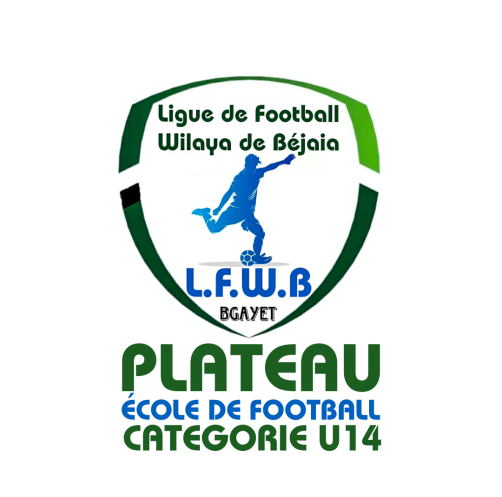 LIGUE DE FOOT BALL DE LA WILAYA DE BEJAIAPLATEAU – ECOLE DE FOOTBALLCATEGORIE U14Programme Plateau N° 05GROUPE « 02 »                       La direction technique de wilaya a communiqué le programme du 5ème plateau.LIEU : STADE TICHY organisateur club JS TICHY.Date : Samedi 18 Février 2023Les équipes de Groupe (02)  : JSM Bejaia– AS El karama – Béjaia FC – Espérance Béjaia – EM Bejaia – ES Ait Melloul – CR Mellala – JS Tichy .HORAIRE : 09H30 – 13H30ORGANISATION :Chaque équipe joue un match de 02 fois 25 minutes.Règlement du football à 11.LIGUE DE FOOT BALL DE LA WILAYA DE BEJAIAPLATEAU – ECOLE DE FOOTBALLCATEGORIE U14Programme Plateau N° 05GROUPE « 03 »                       La direction technique de wilaya a communiqué le programme du 5ème plateau.LIEU : STADE AOKAS organisateur club JSC AOKAS.Date : Samedi 18 Février 2023Les équipes de Groupe (03) : JSC Aokas – Bougie City – ASA Bejaia – ASC Bejaia  – NR Bejaia – AJT Oued Ghir – JS Tamridjet – ES Bejaia.HORAIRE : 09H30 – 13H30ORGANISATION :Chaque équipe joue un match de 02 fois 25 minutes.Règlement du football à 11.LIGUE DE FOOT BALL DE LA WILAYA DE BEJAIAPLATEAU – ECOLE DE FOOTBALLCATEGORIE U14Programme Plateau N° 05GROUPE « 04 »                       La direction technique de wilaya a communiqué le programme du 5ème plateau.LIEU : STADE SOUK EL TENINE, organisateur club AEF EL SAHEL.Date : Vendredi 17 Février 2023Les équipes de Groupe (04) : ACM Bejaia– AEF El sahel  – AJST Bejaia – AJT Bejaia – FC Bejaia – CSC Ihaddaden– AS Oued Ghir HORAIRE : 09H30 – 12H30ORGANISATION :Chaque équipe joue un match de 02 fois 25 minutes.Règlement du football à 11.LIGUE DE FOOT BALL DE LA WILAYA DE BEJAIAPLATEAU – ECOLE DE FOOTBALLCATEGORIE U14Programme Plateau N° 04GROUPE « 05 »                       La direction technique de wilaya a communiqué le programme du 4ème plateau.LIEU : STADE TASKRIOUT, organisateur club NB TASKRIOUT.Date : Vendredi 17 Février 2023Les équipes de Groupe (05) : ES Melbou – US Tamridjet – NB Taskriout – OM Darguina – O Kherrata – AS Souk El Tenine– Assirem Ait Smail. HORAIRE : 09H30 – 12H30ORGANISATION :Chaque équipe joue un match de 02 fois 25 minutes.Règlement du football à 11.LIGUE DE FOOT BALL DE LA WILAYA DE BEJAIAPLATEAU – ECOLE DE FOOTBALLCATEGORIE U14Programme Plateau N° 04GROUPE « 06 »                       La direction technique de wilaya a communiqué le programme du 4ème plateau.LIEU : STADE SMAOUN, organisateur club ES AGHBALA.Date : Samedi 18 Février 2023Les équipes de Groupe (06) : MC Timzrit – ES Aghbala – OC Akfadou – EC Adekar – CA Sidi Ayad–  CSA Tizi Tifra. HORAIRE : 10H30 – 13H30ORGANISATION :Chaque équipe joue un match de 02 fois 25 minutes.Règlement du football à 11.LIGUE DE FOOT BALL DE LA WILAYA DE BEJAIAPLATEAU – ECOLE DE FOOTBALLCATEGORIE U14Programme Plateau N° 05GROUPE « 07 »                       La direction technique de wilaya a communiqué le programme du 5ème plateau.LIEU : STADE EL KSEUR, organisateur club BC EL KSEUR.Date : Samedi 18 Février 2023Les quips de Groupe (07)  : AC Adekar – JST Adekar – FC Abainou – NRB Smaoun – ES Beni Maouche – BC El Kseur – ES Akentas Feraoun.HORAIRE : 10H00 – 13H00ORGANISATION :Chaque équipe joue un match de 02 fois 25 minutes.Règlement du football à 11.LIGUE DE FOOT BALL DE LA WILAYA DE BEJAIAPLATEAU – ECOLE DE FOOTBALLCATEGORIE U14Programme Plateau N° 05GROUPE « 08 »                       La direction technique de wilaya a communiqué le programme du 5ème plateau.LIEU : STADE BOUHAMZA, organisateur club AS BOUHAMZA.Date : Vendredi 17 Février 2023Les équipes de Groupe (08)  : O Akbou– CRB Ait R’zine – OS Tazmalt – AS Bouhamza – CSS Awezellaguen – AS Football – US Mahfouda – RC Seddouk .HORAIRE : 09H30 – 13H30ORGANISATION :Chaque équipe joue un match de 02 fois 25 minutes.Règlement du football à 11.LIGUE DE FOOT BALL DE LA WILAYA DE BEJAIAPLATEAU – ECOLE DE FOOTBALLCATEGORIE U14Programme Plateau N° 04GROUPE « 09 »                       La direction technique de wilaya a communiqué le programme du 4ème plateau.LIEU : STADE ATH MELIKECHE , organisateur club AC Ait Melikeche.Date : Samedi 18 Février 2023Les équipes de Groupe (09) : AC Ait Melikeche –SRB Tazmalt – JS Ichelladen- AS Numidia – ASEC Awezellague – ES Amalou – FE Tazmalt – IRB Bouhamza.HORAIRE : 10H00 – 14H00ORGANISATION :Chaque équipe joue un match de 02 fois 25 minutes.Règlement du football à 11.DIVISION HONNEURCLASSEMENT 15° JOURNEESOUS TOUTES RESERVESDIVISION PRE-HONNEURCLASSEMENT 15° JOURNEESOUS TOUTES RESERVESCOMMISSIONS TRAVAUX 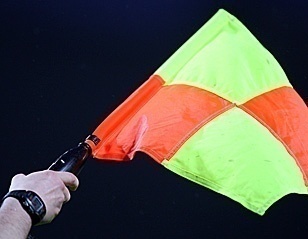 Causeries hebdomadaires.Désignation des arbitres pour les rencontres séniors du vendredi 17 et samedi 18 Février 2023. Honneur.Pré-Honneur.Jeunes.Plateaux U14.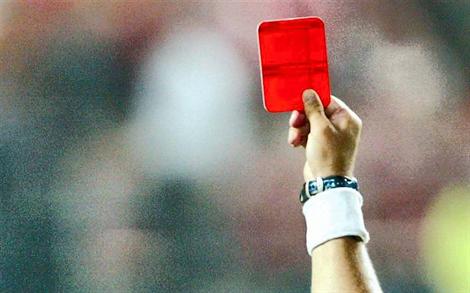 Etude de 18 affaires disciplinaires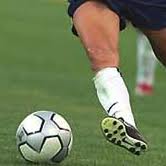 Programmation de la 16° journée Honneur.Classement « Honneur» séniors.Programmation de la 16° journée Pré-Honneur. Classement « Pré-Honneur» séniors.Programmation catégorie jeunes :(U15-U17-U19)12°  journée Groupe  2 et 3 12°  journée Groupe  4 (reprise)07°  journée Groupe  B07°  journée Groupe  C (reprise)Plateaux U14 le 17 et 18/02/2023.TICHY.ATH MELIKECHE.SEMAOUN.EL KSEUR.TASKRIOUT.BOUHAMZA.AOKAS.OPOW ANNEXE.S.E.TENINEN°U15U17I1901SRB TazmaltSRB TazmaltSRB Tazmalt 02JS Melbou JS Melbou JS Melbou 03ES Beni MaoucheES Beni MaoucheJST Adekar 04JSC Aokas JSC AokasOC Akfadou05AEF Sahel AEF Sahel US B. Mansour06RC SeddoukRC SeddoukJSB Amizour07RC Ighil AliRC Ighil AliCS Boudjellil08Bejaia FCBejaia FCCR Mellala09CSA Tizi TifraAS Oued GhirCSA Tizi Tifra10ES Tizi WerIRB BouhamzaIRB Bouhamza11JS CheminiNC Bejaia NC Bejaia 12AS S.E.TenineCRB Aokas CRB Aokas13WRB OuzallaguenJS TissaJS Tissa14BC El Kseur NRBS / CSSAO M’Cisna15OS Tazmalt US SoummamJSA Amizour16RSC AkhenakOM DarguinaCRB Ait R’Zine N°CLUBDIVISIONAMENDE CJDAMENDE  DOC1CRB AIT R’ZINEHONNEUR5 000,002ARB BARBACHAHONNEUR1 500,003AS OUED GHIRHONNEUR1 000,004IRB BOUHAMZAPRE-HONNEUR2 000,005OC AKFADOUPRE-HONNEUR1 000,006JS TISSAPRE-HONNEUR1 000,007NB TASKRIOUTPRE-HONNEUR1 000,008NRB SEMAOUNJEUNES1 500,009RSC AKHENAKJEUNES1 500,00N°CLUBDIVISIONAMENDE CJDDELAI DE PAYEMENT 1JS I. OUAZZOUGHONNEUR2 500,00Ces clubs sont tenus de s’acquitter des montants indiqués au plus tard le mercredi 22 Février 2023, faute de quoi la ligue défalquera un (01) point à compter du jeudi 23/02/2023.2O M’CISNAHONNEUR1 500,00Ces clubs sont tenus de s’acquitter des montants indiqués au plus tard le mercredi 22 Février 2023, faute de quoi la ligue défalquera un (01) point à compter du jeudi 23/02/2023.3AS OUED GHIRHONNEUR1 000,00Ces clubs sont tenus de s’acquitter des montants indiqués au plus tard le mercredi 22 Février 2023, faute de quoi la ligue défalquera un (01) point à compter du jeudi 23/02/2023.4US SOUMMAMHONNEUR1 000,00Ces clubs sont tenus de s’acquitter des montants indiqués au plus tard le mercredi 22 Février 2023, faute de quoi la ligue défalquera un (01) point à compter du jeudi 23/02/2023.5WRB OUZELLAGUENPRE-HONNEUR1 000,00Ces clubs sont tenus de s’acquitter des montants indiqués au plus tard le mercredi 22 Février 2023, faute de quoi la ligue défalquera un (01) point à compter du jeudi 23/02/2023.6IRB BOUHAMZAPRE-HONNEUR10 000,00Ces clubs sont tenus de s’acquitter des montants indiqués au plus tard le mercredi 22 Février 2023, faute de quoi la ligue défalquera un (01) point à compter du jeudi 23/02/2023.7AS TAASSASTPRE-HONNEUR4 000,00Ces clubs sont tenus de s’acquitter des montants indiqués au plus tard le mercredi 22 Février 2023, faute de quoi la ligue défalquera un (01) point à compter du jeudi 23/02/2023.8JS BEJAIAPRE-HONNEUR2 000,00Ces clubs sont tenus de s’acquitter des montants indiqués au plus tard le mercredi 22 Février 2023, faute de quoi la ligue défalquera un (01) point à compter du jeudi 23/02/2023.9CSS AOUZELLAGUENPRE-HONNEUR1 000,00Ces clubs sont tenus de s’acquitter des montants indiqués au plus tard le mercredi 22 Février 2023, faute de quoi la ligue défalquera un (01) point à compter du jeudi 23/02/2023.10CS P. CIVILEPRE-HONNEUR1 000,00Ces clubs sont tenus de s’acquitter des montants indiqués au plus tard le mercredi 22 Février 2023, faute de quoi la ligue défalquera un (01) point à compter du jeudi 23/02/2023.11ES TIZI WERPRE-HONNEUR1 500,00Ces clubs sont tenus de s’acquitter des montants indiqués au plus tard le mercredi 22 Février 2023, faute de quoi la ligue défalquera un (01) point à compter du jeudi 23/02/2023.12CSA TIZI TIFRAPRE-HONNEUR12 000,00Ces clubs sont tenus de s’acquitter des montants indiqués au plus tard le mercredi 22 Février 2023, faute de quoi la ligue défalquera un (01) point à compter du jeudi 23/02/2023.13JS TISSAPRE-HONNEUR7 000,00Ces clubs sont tenus de s’acquitter des montants indiqués au plus tard le mercredi 22 Février 2023, faute de quoi la ligue défalquera un (01) point à compter du jeudi 23/02/2023.14JSA AMIZOURJEUNES1 500,00Ces clubs sont tenus de s’acquitter des montants indiqués au plus tard le mercredi 22 Février 2023, faute de quoi la ligue défalquera un (01) point à compter du jeudi 23/02/2023.15AMAZIGH SPORTJEUNES30 000,00Ces clubs sont tenus de s’acquitter des montants indiqués au plus tard le mercredi 22 Février 2023, faute de quoi la ligue défalquera un (01) point à compter du jeudi 23/02/2023.16JS CHEMINIJEUNES2 500,00Ces clubs sont tenus de s’acquitter des montants indiqués au plus tard le mercredi 22 Février 2023, faute de quoi la ligue défalquera un (01) point à compter du jeudi 23/02/2023.N°CLUBDIVISIONAMENDE CJDPVDELAI DE PAYEMENT 1JSB AMIZOURHONNEUR20 000,00N° 1522 Février 20232NC BEJAIAHONNEUR1 000,00N° 1522 Février 20233IRB BOUHAMZAPRE-HONNEUR5 000,00N° 1522 Février 20234CS BOUDJELLILPRE-HONNEUR1 000,00N° 1522 Février 20235JS CHEMINIJEUNES1 000,00N° 1522 Février 20236CRB AOKASJEUNES1 000,00N° 1522 Février 20237AS S.E.TENINEJEUNES15 000,00N° 1522 Février 20231AS OUED GHIRHONNEUR8 000,00N° 1601 Mars 20232IRB BOUHAMZAPRE-HONNEUR1 000,00N° 1601 Mars 20233OS TAZMALTPRE-HONNEUR7 000,00N° 1601 Mars 20231JS IGIL OUAZZOUGHONNEUR1 000,00N° 1708 Mars 20232ARB BARBACHAHONNEUR1 500,00N° 1708 Mars 20233US BENI MANSOURHONNEUR7 000,00N° 1708 Mars 20234JS TISSAPRE-HONNEUR14 000,00N° 1708 Mars 20235JS BEJAIAPRE-HONNEUR1 500,00N° 1708 Mars 20236JSA AMIZOURPRE-HONNEUR1 000,00N° 1708 Mars 20237WRB OUZELLAGUENPRE-HONNEUR5 000,00N° 1708 Mars 20238ES TIZI WERPRE-HONNEUR5 000,00N° 1708 Mars 20239JS ICHELLADHENJEUNES5 000,00N° 1708 Mars 202310AMAZIGH SPORTJEUNES30 000,00N° 1708 Mars 20231CRB AIT R’ZINEHONNEUR5 000,00N° 1815 Mars 20232ARB BARBACHAHONNEUR1 500,00N° 1815 Mars 20233AS OUED GHIRHONNEUR1 000,00N° 1815 Mars 20234IRB BOUHAMZAPRE-HONNEUR2 000,00N° 1815 Mars 20235OC AKFADOUPRE-HONNEUR1 000,00N° 1815 Mars 20236JS TISSAPRE-HONNEUR1 000,00N° 1815 Mars 20237NB TASKRIOUTPRE-HONNEUR1 000,00N° 1815 Mars 20238NRB SEMAOUNJEUNES1 500,00N° 1815 Mars 20239RSC AKHENAKJEUNES1 500,00N° 1815 Mars 2023Type  ClubNom et prénomLicenceSanctionMotif SanctionAmendeArticleArticlejoueurCRBARKHEMCHANE BILLAL22W06J5280EXPULSION(04) matchs  fermes de suspension pour mauvais comportement envers officiels5.000DA5.000DA112joueurCRBARKHODJA M/AMEZIANE22W06J0085AvertissementCAS---joueurJSMSAADANE IZEM22W06J0243AvertissementJD---Type  ClubNom et prénomLicenceSanctionMotif SanctionAmendeArticleJoueur ASOGBEN TIZI BACHIR22W06J5366Avertissement(01) match de suspension ferme pour CD1.000DA101joueurASOGAROUI  AZEDDINE 22W06J5365AvertissementAJ--joueurSRBTTEMMAM  FARES22W06J0278AvertissementJD--TypeClubNom et prénomLicenceSanctionMotif SanctionAmendeArticleJoueurRCIAAZERRADJ  LOUCIF22W06J0129EXPULSION(02) matchs  fermes de suspension pour faute grave-109joueurARBBAMALOU  MD/AKLI22W06J0557EXPULSION(01) match ferme de suspension CUMMUL-103Type  ClubNom et prénomLicenceSanctionMotif SanctionAmendeArticleJoueurCRBAYAHIAOUI   YANIS22W06J0522AvertissementJD--joueurCRBAHARICHE    MASSINISSA22W06J0520AvertissementCAS-joueurJSIOIMESTOURENE  BACHIR22W06J5354AvertissementCAS--joueurJSIOGUERROUT  HAKIM22W06J0379AvertissementCAS--Type  ClubNom et prénomLicenceSanctionMotif SanctionAmendeArticleJoueurUSSBELKACEMI  LOUNIS22W06J0410AvertissementJD--Type  ClubNom et prénomLicenceSanctionMotif SanctionAmendeArticleJoueurUSBMKACI  REDOUANE22W06J0190AvertissementCAS--joueurRCSNAITBOUDA  BACHIR22W06J0145AvertissementCAS-joueurRCSBENAISSA  SALEM22W06J0159AvertissementCAS--Type  ClubNom et prénomLicenceSanctionMotif SanctionAmendeArticlejoueurOCAHOUMA  FOUAD22W06J0759AvertissementJD-		-joueurIRBBHAYAD SADDAM22W06J0613Avertissement(01) match de suspension ferme pour CD1.000DA101joueurIRBBHMEKIDECHE  BILLAL22W06J0597Avertissement(01) match de suspension ferme pour CD1.000DA101Type  ClubNom et prénomLicenceSanctionMotif SanctionAmendeArticlejoueurOSTBOUNDJAR  HOUCINE 22W06J0529EXPULSION(01) match ferme de suspension pour CUMMUL-103joueurCSBBENATMANE  YANIS22W06J0300AvertissementJD		-joueurOSTARBANE  HANI22W06J0207AvertissementCAS--joueurOSTHAMMICHE REDOUANE22W06J0930AvertissementCAS--joueurOSTMERZOUK MASSIWANE22W06J0206AvertissementCAS--Type  ClubNom et prénomLicenceSanctionMotif SanctionAmendeArticlejoueurJSTIBOUZIDI  BOUZID22W06J0181Avertissement(01) match de suspension ferme pour CD1.000DA101joueurJSTIAZRI  MOULOUD22W06J0152AvertissementCAS-		-joueurJSBABDELOUHAB  ALI22W06J0706AvertissementJD--Type  ClubNom et prénomLicenceSanctionMotif SanctionAmendeArticlejoueurCSPCKAIM  RAFIK22W06J0867EXPULSION(01) match ferme de suspension pour CUMMUL-103joueurCSPCHAMANE ABDELKRIM22W06J0872AvertissementJD-		-joueurWRBONDJMA  SALIM22W06J0107AvertissementCAS--joueurWRBOMOUSSAOUI  MD/CHERIF22W06J5353AvertissementJD--Type  ClubNom et prénomLicenceAvertissementAvertissementCASAmendeArticlejoueurCSSACHEKAL  JUGURTHA22W06J037722W06J0377AvertissementCAS--joueurCSSAMERMOURI  MD/LAID22W06J038022W06J0380AvertissementCAS-		-joueurESTWKADRI   REDA22W06J071522W06J0715AvertissementCAS--joueurESTWMERABTI  LOUNIS22W06J528122W06J5281AvertissementCAS--Type  ClubNom et prénomLicenceLicenceSanctionMotif SanctionAmendeArticlejoueurNBTMOUSSAOUI RAMZI22W06J5267AvertissementAvertissement(01) match de suspension ferme pour CD1.000DA101joueurNBTAZOUNE  FAOUZI 22W06J0678AvertissementAvertissementCAS--joueurNBTHAMMA  ALLADINE22W06J0676AvertissementAvertissementCAS--joueurCRMHADJI  YOUBA22W06J0578AvertissementAvertissementCAS--Type  ClubNom et prénomLicenceSanctionMotif SanctionAmendeArticlejoueurJSIOKHERBACHE MD/OUALI22W06J2802AvertissementCAS-		-joueurESTWKENDJOUH AKRAM22W06J2828AvertissementCAS-		-Type  ClubNom et prénomLicenceSanctionMotif SanctionAmendeArticlejoueurRCIABRAHAM RAYANE22W06J1886AvertissementJD-		-joueurWRBOAKROUR IDIR22W06J3962AvertissementJD-		-Type  ClubNom et prénomLicenceSanctionMotif SanctionAmendeArticlejoueurCRMRAMDANI MD/AMINE22W06J1601AvertissementCAS-		-joueurCRMSOUICI AYMEN22W06J2031AvertissementCAS-		-joueurJSTIBRIKH RABIA22W06J0826AvertissementJD-		-Type  ClubNom et prénomLicenceSanctionMotif SanctionAmendeArticlejoueurOCAYAMOUNI YOUBA22W06J2359AvertissementCAS-		-joueurOCAOUDJANE NOUREDDINE 22W06J2550Avertissement(01) match de suspension ferme pour CD1.000DA88. RG DES JEUNES Type  ClubNom et prénomLicenceSanctionMotif SanctionAmendeArticleAprès lecture de la feuille de match.Vu le rapport de l’arbitre de la rencontre signalant  le mauvais comportement de Mr  BOUNCER Syphax N° L 22W06E0083 entraineur adjoint U19 du club ARBB  envers les joueurs adverses et la pénétration d’un agent extérieur sur le terrain.Après l’audition du Président et de l’entraineur du club ARBB.  Par ces motifs, la commission décideUne sévère mise en garde est adressée à  Mr  BOUNCER Syphax N° L 22W06E0083 entraineur adjoint U19 du club ARBB  pour mauvais comportement envers adversaires.AMENDE DE 1.500 DA au club de l’ARBB pour mauvaise organisationMise en garde - 1ère infraction. (ART.101-RG DES JEUNES)En cas de récidive l’amende est doublée.Le reste sans changement.Après lecture de la feuille de match.Vu le rapport de l’arbitre de la rencontre signalant  le mauvais comportement de Mr  BOUNCER Syphax N° L 22W06E0083 entraineur adjoint U19 du club ARBB  envers les joueurs adverses et la pénétration d’un agent extérieur sur le terrain.Après l’audition du Président et de l’entraineur du club ARBB.  Par ces motifs, la commission décideUne sévère mise en garde est adressée à  Mr  BOUNCER Syphax N° L 22W06E0083 entraineur adjoint U19 du club ARBB  pour mauvais comportement envers adversaires.AMENDE DE 1.500 DA au club de l’ARBB pour mauvaise organisationMise en garde - 1ère infraction. (ART.101-RG DES JEUNES)En cas de récidive l’amende est doublée.Le reste sans changement.Après lecture de la feuille de match.Vu le rapport de l’arbitre de la rencontre signalant  le mauvais comportement de Mr  BOUNCER Syphax N° L 22W06E0083 entraineur adjoint U19 du club ARBB  envers les joueurs adverses et la pénétration d’un agent extérieur sur le terrain.Après l’audition du Président et de l’entraineur du club ARBB.  Par ces motifs, la commission décideUne sévère mise en garde est adressée à  Mr  BOUNCER Syphax N° L 22W06E0083 entraineur adjoint U19 du club ARBB  pour mauvais comportement envers adversaires.AMENDE DE 1.500 DA au club de l’ARBB pour mauvaise organisationMise en garde - 1ère infraction. (ART.101-RG DES JEUNES)En cas de récidive l’amende est doublée.Le reste sans changement.Après lecture de la feuille de match.Vu le rapport de l’arbitre de la rencontre signalant  le mauvais comportement de Mr  BOUNCER Syphax N° L 22W06E0083 entraineur adjoint U19 du club ARBB  envers les joueurs adverses et la pénétration d’un agent extérieur sur le terrain.Après l’audition du Président et de l’entraineur du club ARBB.  Par ces motifs, la commission décideUne sévère mise en garde est adressée à  Mr  BOUNCER Syphax N° L 22W06E0083 entraineur adjoint U19 du club ARBB  pour mauvais comportement envers adversaires.AMENDE DE 1.500 DA au club de l’ARBB pour mauvaise organisationMise en garde - 1ère infraction. (ART.101-RG DES JEUNES)En cas de récidive l’amende est doublée.Le reste sans changement.Après lecture de la feuille de match.Vu le rapport de l’arbitre de la rencontre signalant  le mauvais comportement de Mr  BOUNCER Syphax N° L 22W06E0083 entraineur adjoint U19 du club ARBB  envers les joueurs adverses et la pénétration d’un agent extérieur sur le terrain.Après l’audition du Président et de l’entraineur du club ARBB.  Par ces motifs, la commission décideUne sévère mise en garde est adressée à  Mr  BOUNCER Syphax N° L 22W06E0083 entraineur adjoint U19 du club ARBB  pour mauvais comportement envers adversaires.AMENDE DE 1.500 DA au club de l’ARBB pour mauvaise organisationMise en garde - 1ère infraction. (ART.101-RG DES JEUNES)En cas de récidive l’amende est doublée.Le reste sans changement.Après lecture de la feuille de match.Vu le rapport de l’arbitre de la rencontre signalant  le mauvais comportement de Mr  BOUNCER Syphax N° L 22W06E0083 entraineur adjoint U19 du club ARBB  envers les joueurs adverses et la pénétration d’un agent extérieur sur le terrain.Après l’audition du Président et de l’entraineur du club ARBB.  Par ces motifs, la commission décideUne sévère mise en garde est adressée à  Mr  BOUNCER Syphax N° L 22W06E0083 entraineur adjoint U19 du club ARBB  pour mauvais comportement envers adversaires.AMENDE DE 1.500 DA au club de l’ARBB pour mauvaise organisationMise en garde - 1ère infraction. (ART.101-RG DES JEUNES)En cas de récidive l’amende est doublée.Le reste sans changement.Après lecture de la feuille de match.Vu le rapport de l’arbitre de la rencontre signalant  le mauvais comportement de Mr  BOUNCER Syphax N° L 22W06E0083 entraineur adjoint U19 du club ARBB  envers les joueurs adverses et la pénétration d’un agent extérieur sur le terrain.Après l’audition du Président et de l’entraineur du club ARBB.  Par ces motifs, la commission décideUne sévère mise en garde est adressée à  Mr  BOUNCER Syphax N° L 22W06E0083 entraineur adjoint U19 du club ARBB  pour mauvais comportement envers adversaires.AMENDE DE 1.500 DA au club de l’ARBB pour mauvaise organisationMise en garde - 1ère infraction. (ART.101-RG DES JEUNES)En cas de récidive l’amende est doublée.Le reste sans changement.Après lecture de la feuille de match.Vu le rapport de l’arbitre de la rencontre signalant  le mauvais comportement de Mr  BOUNCER Syphax N° L 22W06E0083 entraineur adjoint U19 du club ARBB  envers les joueurs adverses et la pénétration d’un agent extérieur sur le terrain.Après l’audition du Président et de l’entraineur du club ARBB.  Par ces motifs, la commission décideUne sévère mise en garde est adressée à  Mr  BOUNCER Syphax N° L 22W06E0083 entraineur adjoint U19 du club ARBB  pour mauvais comportement envers adversaires.AMENDE DE 1.500 DA au club de l’ARBB pour mauvaise organisationMise en garde - 1ère infraction. (ART.101-RG DES JEUNES)En cas de récidive l’amende est doublée.Le reste sans changement.Type  ClubNom et prénomLicenceSanctionMotif SanctionAmendeArticlejoueurCRMSABRI CHEMSEDDINE22W06J2023AvertissementCAS--joueurCRMTERKI LAKHDAR22W06J2028AvertissementCAS--Type  ClubNom et prénomLicenceSanctionMotif SanctionAmendeArticlejoueurNRBSBRAHMI YANIS22W06J2935EXPUISION(02) matchs  fermes de suspension pour voie de fait envers adversaire1500DA97. RG DES JEUNESjoueurNRBSBRAHMI MAHDI22W06J3429EXPULSION(01) match ferme de suspension pour cummul -90. RG DES JEUNESjoueurRSCAAZI AISSA22W06J1077EXPUISION(02) matchs  fermes de suspension pour voie de fait envers adversaire1500DA97. RG DES JEUNESjoueurNRBSTERKI YOULIDAS22W06J3431AvertissementJD--joueurNRBSBRIKH MISSIPSSA22W06J2944AvertissementCAS--joueurNRBSMOUZAIA YANIS22W06J2957AvertissementJD--Partie arrêtée à la 67°minute de jeu en raison d’une bagarre général entre joueurs alors que le score était de quatre (04) à zéro (00) en faveur du NRBS. Après lecture de la feuille de match. Après lecture du rapport de l’arbitre de la rencontre signalant le joueur de l’équipe du NRBS le nommé BRAHMI MEHDI  LN° 22W06J3429  étant l’instigateur de cette bagarre général entre joueurs et  le mauvais comportement du secrétaire du club RSCA Mr : MOUHAOCHE  MASSIL ln° 22w06d0091 envers adversaire (provocation).Par ces motifs la commission décideAffaire différée pour complément d’information.L’arbitre de la rencontre est convoqué par la commission de discipline   pour le mardi 21.02.2023 à 13h00.Partie arrêtée à la 67°minute de jeu en raison d’une bagarre général entre joueurs alors que le score était de quatre (04) à zéro (00) en faveur du NRBS. Après lecture de la feuille de match. Après lecture du rapport de l’arbitre de la rencontre signalant le joueur de l’équipe du NRBS le nommé BRAHMI MEHDI  LN° 22W06J3429  étant l’instigateur de cette bagarre général entre joueurs et  le mauvais comportement du secrétaire du club RSCA Mr : MOUHAOCHE  MASSIL ln° 22w06d0091 envers adversaire (provocation).Par ces motifs la commission décideAffaire différée pour complément d’information.L’arbitre de la rencontre est convoqué par la commission de discipline   pour le mardi 21.02.2023 à 13h00.Partie arrêtée à la 67°minute de jeu en raison d’une bagarre général entre joueurs alors que le score était de quatre (04) à zéro (00) en faveur du NRBS. Après lecture de la feuille de match. Après lecture du rapport de l’arbitre de la rencontre signalant le joueur de l’équipe du NRBS le nommé BRAHMI MEHDI  LN° 22W06J3429  étant l’instigateur de cette bagarre général entre joueurs et  le mauvais comportement du secrétaire du club RSCA Mr : MOUHAOCHE  MASSIL ln° 22w06d0091 envers adversaire (provocation).Par ces motifs la commission décideAffaire différée pour complément d’information.L’arbitre de la rencontre est convoqué par la commission de discipline   pour le mardi 21.02.2023 à 13h00.Partie arrêtée à la 67°minute de jeu en raison d’une bagarre général entre joueurs alors que le score était de quatre (04) à zéro (00) en faveur du NRBS. Après lecture de la feuille de match. Après lecture du rapport de l’arbitre de la rencontre signalant le joueur de l’équipe du NRBS le nommé BRAHMI MEHDI  LN° 22W06J3429  étant l’instigateur de cette bagarre général entre joueurs et  le mauvais comportement du secrétaire du club RSCA Mr : MOUHAOCHE  MASSIL ln° 22w06d0091 envers adversaire (provocation).Par ces motifs la commission décideAffaire différée pour complément d’information.L’arbitre de la rencontre est convoqué par la commission de discipline   pour le mardi 21.02.2023 à 13h00.Partie arrêtée à la 67°minute de jeu en raison d’une bagarre général entre joueurs alors que le score était de quatre (04) à zéro (00) en faveur du NRBS. Après lecture de la feuille de match. Après lecture du rapport de l’arbitre de la rencontre signalant le joueur de l’équipe du NRBS le nommé BRAHMI MEHDI  LN° 22W06J3429  étant l’instigateur de cette bagarre général entre joueurs et  le mauvais comportement du secrétaire du club RSCA Mr : MOUHAOCHE  MASSIL ln° 22w06d0091 envers adversaire (provocation).Par ces motifs la commission décideAffaire différée pour complément d’information.L’arbitre de la rencontre est convoqué par la commission de discipline   pour le mardi 21.02.2023 à 13h00.Partie arrêtée à la 67°minute de jeu en raison d’une bagarre général entre joueurs alors que le score était de quatre (04) à zéro (00) en faveur du NRBS. Après lecture de la feuille de match. Après lecture du rapport de l’arbitre de la rencontre signalant le joueur de l’équipe du NRBS le nommé BRAHMI MEHDI  LN° 22W06J3429  étant l’instigateur de cette bagarre général entre joueurs et  le mauvais comportement du secrétaire du club RSCA Mr : MOUHAOCHE  MASSIL ln° 22w06d0091 envers adversaire (provocation).Par ces motifs la commission décideAffaire différée pour complément d’information.L’arbitre de la rencontre est convoqué par la commission de discipline   pour le mardi 21.02.2023 à 13h00.Partie arrêtée à la 67°minute de jeu en raison d’une bagarre général entre joueurs alors que le score était de quatre (04) à zéro (00) en faveur du NRBS. Après lecture de la feuille de match. Après lecture du rapport de l’arbitre de la rencontre signalant le joueur de l’équipe du NRBS le nommé BRAHMI MEHDI  LN° 22W06J3429  étant l’instigateur de cette bagarre général entre joueurs et  le mauvais comportement du secrétaire du club RSCA Mr : MOUHAOCHE  MASSIL ln° 22w06d0091 envers adversaire (provocation).Par ces motifs la commission décideAffaire différée pour complément d’information.L’arbitre de la rencontre est convoqué par la commission de discipline   pour le mardi 21.02.2023 à 13h00.Partie arrêtée à la 67°minute de jeu en raison d’une bagarre général entre joueurs alors que le score était de quatre (04) à zéro (00) en faveur du NRBS. Après lecture de la feuille de match. Après lecture du rapport de l’arbitre de la rencontre signalant le joueur de l’équipe du NRBS le nommé BRAHMI MEHDI  LN° 22W06J3429  étant l’instigateur de cette bagarre général entre joueurs et  le mauvais comportement du secrétaire du club RSCA Mr : MOUHAOCHE  MASSIL ln° 22w06d0091 envers adversaire (provocation).Par ces motifs la commission décideAffaire différée pour complément d’information.L’arbitre de la rencontre est convoqué par la commission de discipline   pour le mardi 21.02.2023 à 13h00.Désignation des sanctionsSeniorsSeniors JeunesTotalDésignation des sanctionsHon.P-Hon. JeunesTotalNombre d’affaires06060618Avertissements12171342Contestations décisions010401	06Expulsions joueurs03020308Expulsions dirigeants----Conduite incorrect---StadesRencontresRencontresHorairesBEJAIA NACERIAUS Soummam RC Ighil Ali 14 H 30M’CISNAO M’Cisna JS I. Ouazzoug 14 H 30AIT R’ZINECRB Ait R’Zine CRB Aokas 14 H 30StadesRencontresRencontresHorairesBARBACHAARB BarbachaJSB Amizour14 H 00SEDDOUKRC SeddoukJS Melbou14 H 30TAZMALTSRB TazmaltUS Beni Mansour15 H 00BEJAIA NACERIANC BejaiaAS Oued Ghir14 H 30StadesRencontresRencontresHorairesMELBOUES Tizi Wer WRB Ouzellageun 14 H 30TAZMALTOS Tazmalt OC Akfadou12 H 30BOUHAMZAIRB BouhamzaCS P. Civile14 H 30OUED GHIRCR Mellala CS Boudjellil 15 H 00StadesRencontresRencontresHorairesBENAL. PRINCIPALJS BejaiaCSA Tizi Tifra13 H 00BENAL. PRINCIPALAS TaassastNB Taskriout15 H 00OUZELLAGUENCSS AouzellageunJS Tissa14 H 00Stades		Rencontres		RencontresU15U17U19BEJAIA NACERIACS P. Civile JS Bejaia 09 H 0010 H 3012 H 30BENAL. ANNEXEAS TaassastJSB Amizour10 H 3012 H 0014 H 00AMIZOURJSA Amizour AS Oued Ghir 10 H 0011 H 3014 H 00OUED GHIR CR Mellala ARB Barbacha09 H 3011 H 0012 H 30EXEMPTJS Tissa  JS Tissa  JS Tissa  JS Tissa  JS Tissa  Stades		Rencontres		RencontresU15U17U19TAZMALT SRB Tazmalt WRB OuzellageunREPORTEESREPORTEESREPORTEESBOUDJELLILCS Boudjellil US Beni Mansour 10 H 0011 H 3014 H 00Stades		Rencontres		RencontresU15U17U19AIT R’ZINECRB Ait R’Zine OS Tazmalt10 H 3012 H 0014 H 00BOUHAMZAIRB BouhamzaRC Ighil Ali10 H 3012 H 0014 H 00EXEMPTCSS AouzellageunCSS AouzellageunCSS AouzellageunCSS AouzellageunCSS AouzellageunStades		Rencontres		RencontresU15U17U19ADEKARJST Adekar JS Chemini10 H 3012 H 0014 H 00Stades		Rencontres		RencontresU15U17BENAL. ANNEXEBejaia FCUST Bejaia09 H 00Stades		Rencontres		RencontresU15U17BENAL. PRINCIPALBejaia FCUST Bejaia09 H 00BENAL. ANNEXEGouraya Bejaia AS S.E.Tenine13 H 0014 H 30DARGUINAOM DarguinaCSA Ouled Saada10 H 3012 H 00Stades		Rencontres		RencontresU15U17LAAZIBJS Ichelladhen EC Adekar10 H 30BENI MAOUCHEAmazigh Sport BC El Kseur10 H 3012 H 00Stades		Rencontres		RencontresU15U17OUED GHIRNRB SemaounCSS Aouzellaguen14 H 00MATCH		HORAIREAB / EFI                 14 H 00 - 15H 00CSHB / JIO15 H 00 - 16 H 00AWFSB / CRB16 H 00 - 17 H 00MOB / USSA17 H 00 - 18 H 00MATCHHORAIREJSMB / JST                 09 H 30 - 10 H30EB / WAT10 H 30 - 11 H 30BFC / ASK11 H 30 - 12 H 30ESAM / EMB12 H 30 - 13 H 30MATCHHORAIREAJTO / ASCB09H30 - 10H30NRB / BC10H30 - 11H30ASAB / JST11H30 - 12H30ESB / JSCA12H30 - 13H30MATCHHORAIREAEFS/ CSCI09H30 - 10H30ACMB / AJSTB10H30 -11H30ASOG / AJTB11H30 -12H30FCBEXEMPTMATCHHORAIRENBT / UST09H30 -10H30OK / ASST10H30 -11H30ASAS / ESM11H30 -12H30OMDEXEMPTMATCHHORAIREESAGH / OCA10H30-11H30 CASA / CSATT11H30 -12H30MCT / ECA12H30 -13H30MATCHHORAIREBCEK / ESAF10H00 -11H00ACA / NRBS11H00 -12H00JSTA / FCAB12H00 -13H00ESBMEXEMPTMATCHHORAIREUSM / OST09H30 - 10H30OA / ASF10H30 - 11H30CRBAR / CSSAW11H30 - 12H30ASB / RCS12H30 - 13H30MATCHHORAIREASECA / SRBT10H00-11H00IRBBH / ASN11H00 -12H00ACAM  /  ESAM12H00 -13H00JSICH / FET13H00 -14H00RENCONTRES15° JOURNEESENIORSASOG / SRBT01 – 02 CRBA / JSIO01 – 00 JSM / CRBAR07 – 02RCIA / ARBB02 – 01USBM / RCS03 – 01USS / OMC03 – 01JSBA / NCB01 – 00CLAS.CLUBSPTSJGNPBPBCDIF.Obs.01SRB TAZMALT38151202014710+3702US BENI MANSOUR32151002032816+1203JSB AMIZOUR31140904011808+1004RC SEDDOUK30140903022610+1605CRB AOKAS26150705032318+0506JS I. OUAZZOUG22150701071514+0107JS MELBOU21150506041913+06--O M’CISNA21150603062427-0309US SOUMMAM18150406071419-0510NC BEJAIA17150502081918+0111ARB BARBACHA13150304081120-0912RC IGHIL ALI11150302101534-1913CRB AIT RZINE06150103110932-2314AS OUED GHIR04150101131039-29RENCONTRES15° JOURNEESENIORSNBT / CRM01 – 00JS TIssa / JSB02 – 01  CSB / OST00 – 02OCA / IRBBH00 – 01CSATT / ASTNJCSSA / ESTW01 – 00CSPC / WRBO03 – 00CLAS.CLUBSPTSJGNPBPBCDIF.Obs.01IRB BOUHAMZA38151202012909+2002CR MELLALA34151004014208+3403OS TAZMALT32151002032406+1804OC AKFADOU31151001044117+2405CSS AOUZELLAGUEN28150804032611+1506NB TASKRIOUT25150704042020+0007CSA TIZI TIFRA21140603052125-0408WRB OUZELLAGUEN19150601082236-1409AS TAASSAST16140404061820-02--ES TIZI WER16150501092228-0611JS TISSA14150402091832-1412CS P. CIVILE12150503091630-1413CS BOUDJELLIL07150104101235-2314JS BEJAIA01150001140539-34